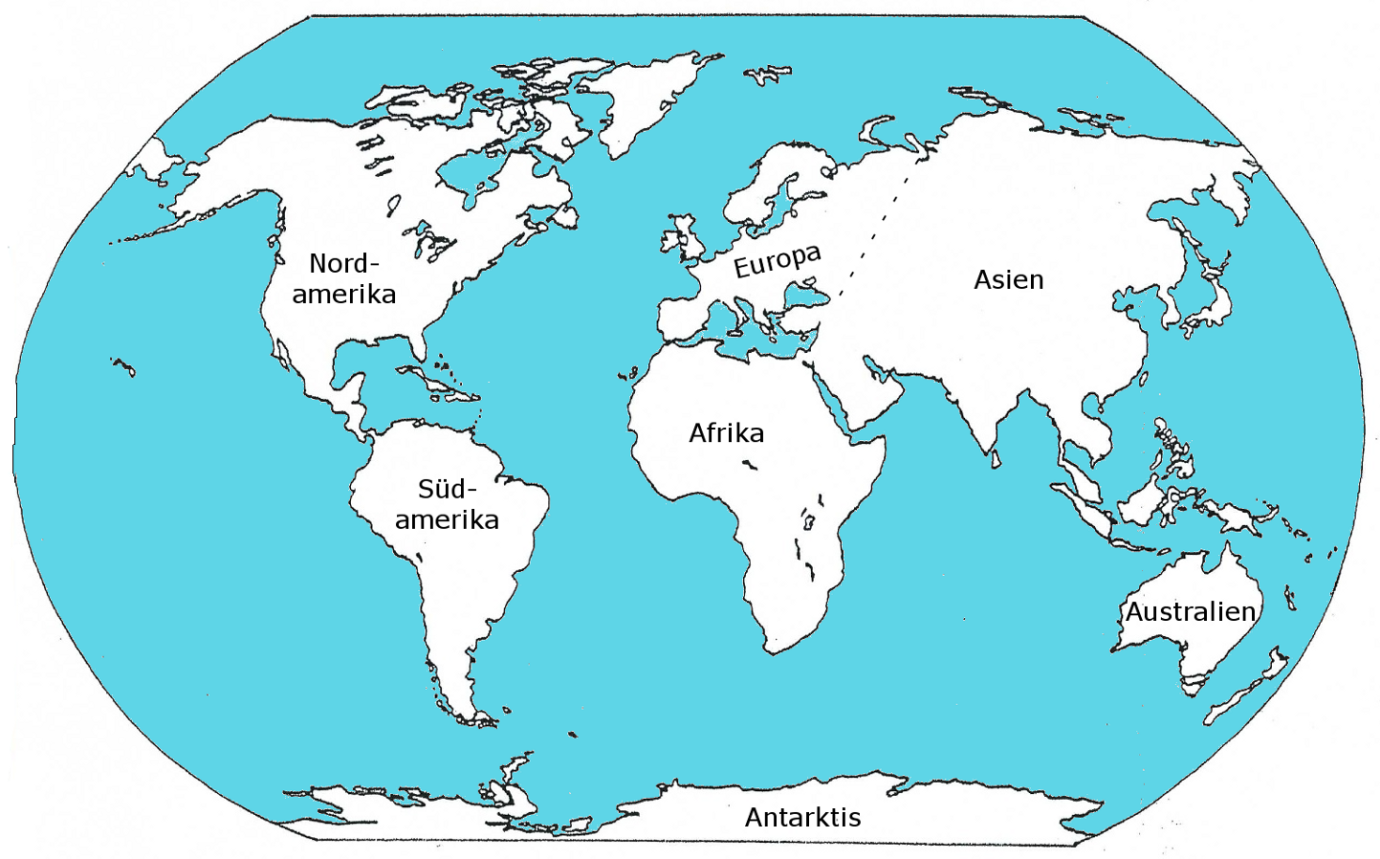 GroßbrittanienIrlandFrankreichDeutschlandÖsterreichdie Schweizdie USAKanadaMexikoArgentinienBrasilienChileChinaIndienJapanNigeriaÄgyptenSüdafrikaAustralienNeuseeland